Converting Metric Units of SpeedConverting Metric Units of SpeedConverting Metric Units of SpeedConverting Metric Units of Speed(a)(b)(c)(d)Convert km/h to m/sConvert  km/h to m/sConvert  km/h to m/sConvert  km/h to m/s(e)(f)(g)(h)Convert m/s to km/hConvert  m/s to km/hConvert  m/s to km/hConvert  m/s to km/h(i)(i)(j)(j)A car is travelling at  m/s. The speed limit is  km/h. Is the car breaking the speed limit? You must show your working.A car is travelling at  m/s. The speed limit is  km/h. Is the car breaking the speed limit? You must show your working.A lorry travels at  km/h. Find an expression for the speed of the motorbike in metres per second.A lorry travels at  km/h. Find an expression for the speed of the motorbike in metres per second.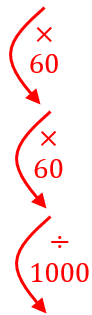 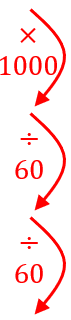 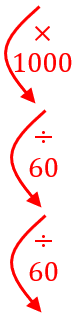 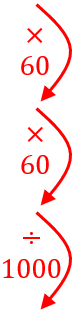 